YARDIM ARAYIŞIÇalışma Yaprağı-1Aşağıda yazılı olan senaryolarda yer alan karakterlerin yerine kendinizi koymanızı, hayal etmenizi istiyorum ve bu durumlarda nasıl ve nereden yardım arayacağınızı yazmanızı istiyorum. Çalışma Yaprağı-2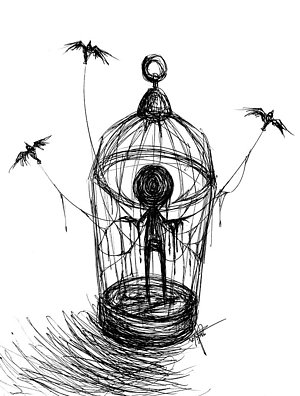 Gelişim Alanı:Sosyal DuygusalYeterlik Alanı:Kişiler Arası BecerilerKazanım/Hafta:İhtiyaç duyduğunda yardım arar./15.hafta Sınıf Düzeyi:8.Sınıf Süre:40 dk (Bir ders saati)Araç-Gereçler:Çalışma Yaprağı-1Çalışma Yaprağı-2Uygulayıcı İçin Ön Hazırlık:Çalışma Yaprağı-1 sınıf mevcudu kadar çoğaltılır.Çalışma Yaprağı-2 sınıf mevcudu kadar çoğaltılır.Süreç (Uygulama Basamakları):Uygulayıcı tarafından gazetede yer alan birkaç haber öğrencilere okunarak süreç başlatılır. “5 yaşındaki çocuk,sabah uyandığında annesinin kalkamayacak derecede çok hastalanmış olduğunuve baygınlık geçirdiğini görünce, önce çığlık attı ve evde başka kimse olmadığı için hemen karşı komşusundan yardım istedi. Komşusunun eve gelmesi üzerine sağlık ekipleri (112) aranarak, annenin sağlığına kavuşması sağlandı” “12 yaşındaki çocuk dikkati sayesinde 1 yaşındaki çocuğun boğulmasını son anda annesine haber vererek kurtardı”Uygulayıcı tarafından yukarıda yazılı gazete haberlerine yönelik açıklama yapılır ve ardından öğrencilerden yardıma ihtiyaç duyduklarında ne yaptıklarını, nasıl yardım aradıklarını paylaşmaları istenir. Paylaşımların ardından Çalışma Yaprağı-1 öğrencilere dağıtılır ve öğrencilerden doldurmaları istenir.Tüm öğrenciler çalışma yaprağını doldurduktan sonra gönüllü öğrencilerin paylaşımları alınır.Uygulayıcı tarafından yardım aramaya ilişkin aşağıdaki açıklama yapılır:“Yardım arama davranışı, genel olarak bireylerin karşılaştıkları ve üstesinden gelemedikleri sorunlarla başa çıkmak amacıyla, çevresindeki kişilerden (aile, arkadaş, akraba…)ya da uzman kişilerden yardım ya da destek almasıolarak tanımlanmaktadır.”Çalışma Yaprağı-2 öğrencilere dağıtılır ve aşağıdaki açıklama yapılır:“Sevgili öğrenciler, aşağıda yardıma ihtiyacı olan ancak kendini kafese sıkışmış gibi hisseden bir çocuk görüyorsunuz. Her konuşma balonunu ve içeriklerini dikkatle okumanızı ve incelemenizi istiyorum. Daha sonra da aşağıda yazılı olan konu başlıkları ile ilgili bir yardıma ihtiyaç duyarsanız kime/nereye başvuracağınızı düşünerek çalışma yaprağını doldurmanızı istiyorum.”Çalışma yapraklarının tamamlanmasının ardından gönüllü öğrencilerden paylaşımları alınır. İhtiyaç duyduklarında kimden/nereden yardım aradıklarını nedenleriyle açıklamaları istenir. Uygulayıcı tarafından öğrencilere aşağıdaki tartışma soruları yöneltilir ve düşünmeleri için süre verilir.Yardım aramak sizin için ne anlam ifade ediyor?En çok hangi konularda yardım almaya ihtiyaç duyarsınız?İhtiyaç duyduğunuz bir konuda yardım aradığınızda kendinizi nasıl hissedersiniz?İhtiyaç duyduğunuz bir konuda yardım aradığınızda neler düşünürsünüz?Uygulayıcı tarafından aşağıdaki açıklama yapılarak etkinlik sonlandırılır:“Sevgili öğrencilerim öncelikle hepinize katılımlarınız için çok teşekkür ederim. Bugün sizlerle ihtiyaç duyduğumuz anlarda yardım aramak ile ilgili paylaşımlarda bulunduk. Yaşamımızda birçok sorun ya da zorluklar ile karşılaşabilmekteyiz. Bu sorunları bazen kendimiz çözebildiğimiz gibi bazen de yardım aramak zorunda kalabiliriz. Bu etkinlik ile sorunlarımız doğrultusunda aile, akraba, arkadaş gibi resmi olmayan kişilerden yardım alabildiğimiz gibi öğretmen, okul psikolojik danışmanı, okul idaresi, doktor ve farklı meslek gruplarında hizmet veren profesyonel kişilerden de yardım alabilmekteyiz.”Kazanımın Değerlendirilmesi:Öğrencilere 1 ay süre verilir ve başlarından geçen yardıma ihtiyaç duydukları bir olayı not etmeleri istenir. Ardından bu olay karşısında kimden, nereden, nasıl yardım aldıklarını detaylı bir şekilde yazmaları istenir. Belirli bir gün belirlenerek sınıf arkadaşları ile paylaşmaları istenir. Uygulayıcıya Not:Özel gereksinimli öğrenciler için;Çalışma yaprağında yer alan yazılı materyallere Braille yazı eklenebilir ya da punto büyütülerek materyal desteği sağlanabilir.Grup çalışması sırasında akran eşleştirmesi yapılarak akran desteği sağlanabilir.Yardım arama ile ilgili anlatım görsellerle desteklenerek anlatılarak öğrenme süreci farklılaştırılabilir.Yardım arama davranışı için gereksinim duyulan acil numaralar etkinlik öncesi öğrencilerle paylaşılarak öğrenme süreci farklılaştırılabilir.Etkinliği Geliştiren:Neşe Kurt Demirbaş